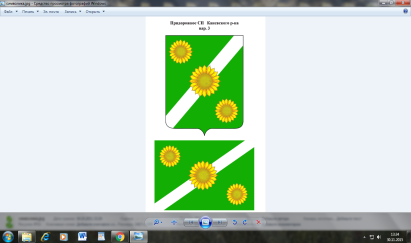 АДМИНИСТРАЦИИ Придорожного СЕЛЬСКОГО ПОСЕЛЕНИЯ КАНЕВСКОГО РАЙОНАПОСТАНОВЛЕНИЕ1 июня 2023 года                                  № 45                          ст-ца  ПридорожнаяОб утверждении Порядка проведения антикоррупционной экспертизы нормативных правовых актов и проектов нормативных правовых актов органов местного самоуправления Придорожного сельского поселения Каневского районаВ соответствии с пунктом 3 части 1 статьи 3 Федерального закона от 17.07.2009 № 172-ФЗ «Об антикоррупционной экспертизе нормативных правовых актов и проектов нормативных правовых актов», статьёй 5 Закона Красноярского края от  23.07.2009 N 1798-КЗ «О противодействии коррупции в Краснодарском крае», руководствуясь Уставом Придорожного сельского поселения Каневского района, постановляю:1. Утвердить Порядок проведения антикоррупционной экспертизы нормативных правовых актов и проектов нормативных правовых актов  органов местного самоуправления Придорожного сельского поселения Каневского района, согласно Приложению. 2. Признать утратившим силу постановление администрации Придорожного сельского поселения Каневского района от 15 февраля 2011 года № 9 «Об утверждении Порядка проведения антикоррупционной экспертизы нормативных правовых актов органов местного самоуправления муниципального образования Придорожное сельское поселение и проектов нормативных правовых актов органов местного самоуправления муниципального образования Придорожное сельское поселение Каневского района».3. Контроль за исполнением настоящего постановления возложить на заместителя главы Придорожного сельского поселения Каневского района.4. Постановление вступает в силу со дня его официального обнародования.ГлаваПридорожного сельского поселения                                      М. Е. АвакьянКаневского районаПриложение к постановлению администрацииПридорожного сельского поселения Каневского районаот 01.06.2023 г. № 45Порядокпроведения антикоррупционной экспертизы нормативных правовых актов и проектов нормативных правовых актов органов местного самоуправления Придорожного сельского поселения Каневского районаНастоящий Порядок проведения антикоррупционной экспертизы нормативных правовых актов и проектов нормативных правовых актов органов местного самоуправления Придорожного сельского поселения Каневского района (далее – Порядок) разработан в соответствии с Конституцией Российской Федерации, Федеральным законом от 25 декабря 2008 года № 273-ФЗ «О противодействии коррупции», Федеральным законом от 17 июля 2009 года № 172-ФЗ «Об антикоррупционной экспертизе нормативных правовых актов и проектов нормативных правовых актов», Постановлением Правительства РФ от 26 февраля 2010 года № 96 «Об антикоррупционной экспертизе нормативных правовых актов и проектов нормативных правовых актов», Законом Красноярского края от 23 июля 2009 года № 1798-КЗ «О противодействии коррупции в Краснодарском крае» и иными нормативными правовыми актами Российской Федерации, Краснодарского края и муниципальными нормативными правовыми актами Придорожного сельского поселения Каневского района.1. Общие положения1.1. Настоящий Порядок определяет процедуру проведения антикоррупционной экспертизы нормативных правовых актов и проектов нормативных правовых актов органов местного самоуправления Придорожного сельского поселения Каневского района, с целью выявления в нормативных правовых актов, проектах нормативных правовых актов коррупциогенных факторов для их последующего устранения.1.2. Основными принципами организации антикоррупционной экспертизы нормативных правовых актов (проектов нормативных правовых актов) являются:1) обязательность проведения антикоррупционной экспертизы проектов нормативных правовых актов;2) оценка нормативных правовых актов (проекта нормативных правовых актов) во взаимосвязи с другими нормативными правовыми актами;3) обоснованность, объективность и проверяемость результатов антикоррупционной экспертизы нормативных правовых актов (проектов нормативных правовых актов);4) компетентность лиц, проводящих антикоррупционную экспертизу нормативных правовых актов (проектов нормативных правовых актов);5) сотрудничество органов местного самоуправления Придорожного сельского поселения Каневского района с институтами гражданского общества при проведении антикоррупционной экспертизы нормативных правовых актов (проектов нормативных правовых актов).1.3. Антикоррупционная экспертиза нормативных правовых актов и проектов нормативных правовых актов органов местного самоуправления Придорожного сельского поселения Каневского района проводится заместителем главы Придорожного сельского поселения Каневского района согласно методике проведения антикоррупционной экспертизы нормативных правовых актов и проектов нормативных правовых актов, определенной постановлением Правительства Российской Федерации от 26 февраля 2010 года № 96 «Об антикоррупционной экспертизе нормативных правовых актов и проектов нормативных правовых актов».2. Проведение антикоррупционной экспертизы нормативных правовых актов и проектов нормативных правовых актов2.1. Антикоррупционная экспертиза нормативных правовых актов и проектов нормативных правовых актов органов местного самоуправления Придорожного сельского поселения Каневского района проводится при проведении их правовой экспертизы и мониторинге их применения.2.2. Не проводится антикоррупционная экспертиза отмененных или признанных утратившими силу нормативных правовых актов, а также нормативных правовых актов, в отношении которых проводилась антикоррупционная экспертиза, если в дальнейшем в эти акты не вносились изменения и дополнения.2.3. Срок проведения антикоррупционной экспертизы:- нормативных правовых актов не более 10 дней;- проектов нормативных правовых актов не более 5 дней.2.4. По результатам антикоррупционной экспертизы нормативных правовых актов и проектов нормативных правовых актов органов местного самоуправления Придорожного сельского поселения Каневского района составляется заключение (Приложение № 1 к настоящему Порядку), в котором указываются:- выявленные коррупциогенные факторы (с указанием структурных единиц проекта правового акта и ссылок на соответствующие положения методики);- предложения по устранению коррупциогенных факторов и (или) негативные последствия сохранения в проекте закона выявленных коррупциогенных факторов.В случае если при проведении антикоррупционной экспертизы проектов нормативных правовых актов коррупциогенные факторы не выявлены, соответствующий вывод отражается в указанном заключении.2.5. Заключение носит рекомендательный характер и подлежит обязательному рассмотрению.2.6. Проекты нормативных правовых актов, содержащие коррупциогенные факторы, подлежат доработке и повторной антикоррупционной экспертизе.2.7. В случае возникновения разногласий, возникающих при оценке указанных в заключении коррупциогенных факторов, разрешаются путем создания комиссии (рабочей группы), которая принимает окончательное заключение.2.8. В случае обнаружения в нормативных правовых актов (проектах нормативных правовых актов) коррупциогенных факторов, принятие мер по устранению которых не относится к их компетенции, информируются об этом органы прокуратуры.2.9. Повторная антикоррупционная экспертиза проектов нормативных правовых актов проводится в порядке, установленном настоящим Порядком.3. Проведение независимой антикоррупционной экспертизы нормативных правовых актов и их проектов3.1. Независимая антикоррупционная экспертиза проводится юридическими лицами и физическими лицами, аккредитованными Министерством юстиции Российской Федерации в качестве экспертов по проведению независимой антикоррупционной экспертизы нормативных правовых актов и проектов нормативных правовых актов, в соответствии с методикой проведения антикоррупционной экспертизы нормативных правовых актов и проектов нормативных правовых актов, утвержденной постановлением Правительства Российской Федерации.3.1.1. Не допускается проведение независимой антикоррупционной экспертизы нормативных правовых актов (проектов нормативных правовых актов):1) гражданами, имеющими неснятую или непогашенную судимость;2) гражданами, сведения о применении к которым взыскания в виде увольнения (освобождения от должности) в связи с утратой доверия за совершение коррупционного правонарушения включены в реестр лиц, уволенных в связи с утратой доверия;3) гражданами, осуществляющими деятельность в органах и организациях, указанных в пункте 3 части 1 статьи 3 настоящего Федерального закона;4) международными и иностранными организациями;5) иностранными агентами.3.2. В целях обеспечения возможности проведения независимой антикоррупционной экспертизы проектов нормативных актов специалист, ответственный за размещение информации на официальном сайте Придорожного сельского поселения Каневского района, не позднее чем в течение одного рабочего дня после поступления проекта нормативных правовых актов направляет его для размещения на официальном сайте Придорожного сельского поселения Каневского района в сети Интернет с указанием дат начала и окончания приема заключений по результатам независимой антикоррупционной экспертизы.3.3. Срок проведения независимой антикоррупционной экспертизы, не может быть менее 3 рабочих дней.3.4. Результаты независимой антикоррупционной экспертизы отражаются в заключении по форме, утвержденной Министерством юстиции Российской Федерации, согласно Приложению № 2 к Порядку.3.5. В заключении по результатам независимой антикоррупционной экспертизы должны быть указаны выявленные в нормативных правовых актов или в проектах нормативных правовых актов коррупциогенные факторы и предложены способы их устранения.3.6. Лицо, проводившее независимую антикоррупционную экспертизу, вправе направить органу (должностному лицу), уполномоченному на издание (принятие) либо издавшему (принявшему) нормативный правовой акт, заключение по почте, курьером либо в виде электронного документа.3.7. Заключение по результатам независимой антикоррупционной экспертизы носит рекомендательный характер и подлежит обязательному рассмотрению в тридцатидневный срок со дня его получения. По результатам рассмотрения гражданину или организации, проводившим независимую экспертизу, направляется мотивированный ответ, за исключением случаев, когда в заключении отсутствует предложение о способе устранения выявленных коррупциогенных факторов.Начальник общего отдела администрацииПридорожного сельского поселенияКаневского районаЕ.А. РыбаковаПриложение № 1к Порядкупроведения антикоррупционной экспертизынормативных правовых актов и проектовнормативных правовых актоворганов местного самоуправленияПридорожного сельского поселенияКаневского районаЗаключениепо результатам проведения антикоррупционной экспертизы__________________________________________________________________(реквизиты нормативного правового акта(проекта нормативного правового акта)_____________________________________________________________ (указать уполномоченное лицо (несколько лиц, коллегиальный орган и т.п.), которое (ые) проводило (ли) антикоррупционную экспертизу нормативных правовых актов или проекта нормативных правовых актов представительного органа муниципального образования) в соответствии с частями 3 и 4 статьи 3 Федерального закона от 17 июля 2009 года № 172-ФЗ «Об антикоррупционной экспертизе нормативных правовых актов и проектов нормативных правовых актов», статьей 6 Федерального закона от 25 декабря 2008 года № 273-ФЗ «О противодействии коррупции» и пунктом 2 Правил проведения антикоррупционной экспертизы нормативных правовых актов и проектов нормативных правовых актов, утвержденных Постановлением Правительства Российской Федерации от 26 февраля 2010 года № 96, проведена антикоррупционная экспертиза ______________________________________________________________(указать реквизиты нормативного правового акта или проекта нормативного правового акта)__________________________________________________________________в целях выявления в нем коррупциогенных факторов и их последующего устранения.Вариант 1:В представленном _____________________________________________(указать реквизиты нормативного правового акта или проекта нормативного правового акта)__________________________________________________________________коррупциогенные факторы не выявлены.Вариант 2:В представленном _____________________________________________(указать реквизиты нормативного правового акта или проекта нормативного правового акта)__________________________________________________________________выявлены следующие коррупциогенные факторы:______________________.В целях устранения выявленных коррупциогенных факторов предлагается _______________________________________________________(указать способ устранения коррупциогенных факторов: исключение__________________________________________________________________ из текста документа, изложение его в другой редакции, внесение иных__________________________________________________________________изменений в текст рассматриваемого документа либо в иной документ или______________________________________________________________________иной способ)._________________________         ________________     ______________________(наименование должности)          (подпись)                   (И. О. Фамилия)Приложение № 2к Порядкупроведения антикоррупционной экспертизынормативных правовых актов и проектовнормативных правовых актоворганов местного самоуправленияПридорожного сельского поселенияКаневского районаЗаключениепо результатам независимой антикоррупционной экспертизы____________________________________________________________________,(указывается наименование юридического лица или фамилия, имя, отчество (при наличии) физического лица)аккредитованного(ой) распоряжением Министерства юстицииРоссийской Федерации от______№_________в качестве независимого эксперта,уполномоченного на проведение независимой антикоррупционной экспертизы нормативных правовых актов и проектов нормативных правовых актов.В соответствии с частью 1 статьи 5 Федерального закона от 17 июля 2009 года № 172-ФЗ «Об антикоррупционной экспертизе нормативных правовых актов и проектов нормативных правовых актов» и пунктом 4 Правил проведения антикоррупционной экспертизы нормативных правовых актов и проектов нормативных правовых актов, утвержденных постановлением Правительства Российской Федерации от 26 февраля 2010 года № 96 «Об антикоррупционной экспертизе нормативных правовых актов и проектов нормативных правовых актов», проведена антикоррупционная экспертиза.____________________________________________________________________(указываются реквизиты нормативного правового акта или проекта нормативного правового акта)(далее - _______)(сокращение)Вариант 1:В представленном (сокращение) коррупциогенные факторы не выявлены.Вариант 2:В представленном (сокращение) выявлены коррупциогенные факторы*.В целях устранения выявленных коррупциогенных факторов предлагается._____________________________________________________________________(указывается способ устранения коррупциогенных факторов)__ _______20__г.   (подпись независимого эксперта)           (инициалы, фамилиянезависимого эксперта(руководителя организациидля юридических лиц))М.П.